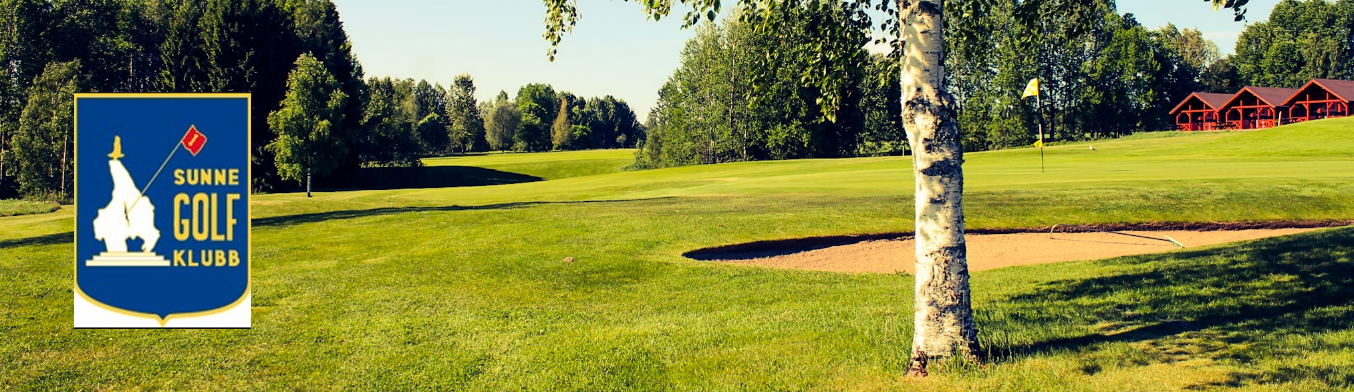 Värmlandsserien D 50Välkommen till Sunne GK*******Datum:		 Måndag 21 september 2020Tid:		Kl 10.00    Start från hål 1 och hål 10Spelform	:	Singel/slaggolfKlassindelning:	A-klass:  0 – 25.0          B-klass:  25.1 – 54OBS! Om man bytt klass, uppge detta vid anmälan!Startavgift:		Gäster 250 kr, klubbmedlem 100 kr		Närmast hål ingårAnmälan:		Golf.se   senast torsdag 17 sept kl 18.00Startlista:		Publiceras på Golf.se   fredag 18 sept kl 15.00Tävlingsledare:	Inge Hallström  tel: 070-686 98 51 Ingehallstrm4@gmail.comSunne GK: tel: 0565 – 141 00 Restriktioner för golfspel från FHM gäller och information finns på Sunne GKs hemsida samt vid Klubbhuset.VÄLKOMMEN!